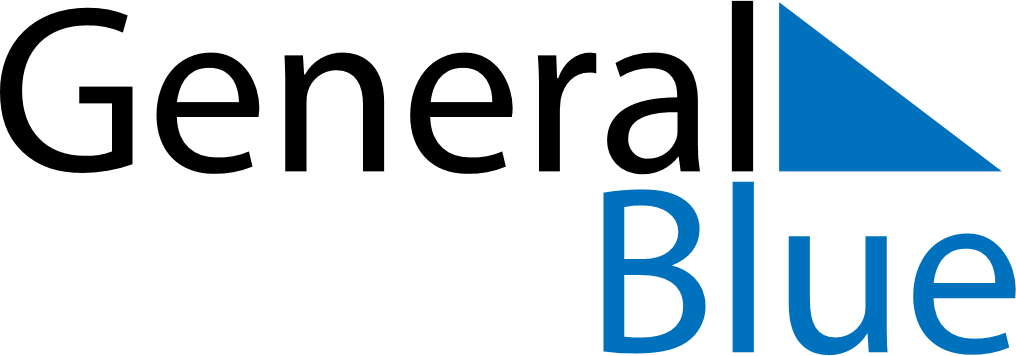 December 2028December 2028December 2028December 2028December 2028December 2028ArmeniaArmeniaArmeniaArmeniaArmeniaArmeniaMondayTuesdayWednesdayThursdayFridaySaturdaySunday12345678910Earthquake Remembrance Day111213141516171819202122232425262728293031New Year’s EveNOTES